Додаток до рішення Зеленодольської міської ради від __.__.2021 №_____ПЛАН СОЦІАЛЬНО-ЕКОНОМІЧНОГО РОЗВИТКУ ЗЕЛЕНОДОЛЬСЬКОЇ МІСЬКОЇ ОБ’ЄДНАНОЇ ТЕРИТОРІАЛЬНОЇ ГРОМАДИ НА 2021 РІКм.Зеленодольськ 2021ЗМІСТВСТУПАНАЛІТИЧНА ЧАСТИНАЗАГАЛЬНА ХАРАКТЕРИСТИКА  АНАЛІЗ ФІНАНСОВО-БЮДЖЕТНОЇ СИТУАЦІЇ SWAT-АНАЛІЗ  СТРАТЕГІЧНІ НАПРЯМКИ РОЗВИТКУ ЗЕЛЕНОДОЛЬСЬКОЇ МІСЬКОЇ    ОБ’ЄДНАНОЇ ТЕРИТОРІАЛЬНОЇ ГРОМАДИ      ЗАХИСТ НАСЕЛЕННЯ І ТЕРИТОРІЙ ВІД НАДЗВИЧАЙНИХ СИТУАЦІЙ ТЕХНОГЕННОГО ТА ПРИРОДНОГО ХАРАКТЕРУ, ЗАБЕЗПЕЧЕННЯ ПОЖЕЖНОЇ БЕЗПЕКИ ЗЕЛЕНОДОЛЬСЬКОЇ МІСЬКОЇ ОБ’ЄДНАНОЇ ТЕРИТОРІАЛЬНОЇ ГРОМАДИ МОНІТОРИНГ РЕАЛІЗАЦІЇ ПЛАНУ СОЦІАЛЬНО ЕКОНОМІЧНОГО РОЗВИТКУ ЗЕЛЕНОДОЛЬСЬКОЇ МІСЬКОЇ ОБ’ЄДНАНОЇ ТЕРИТОРІАЛЬНОЇ ГРОМАДИДОДАТОК 1 ДО ПЛАНУ ДО ПЛАНУ СОЦІАЛЬНО-ЕКОНОМІЧНОГО РОЗВИТКУ ЗЕЛЕНОДОЛЬСЬКОЇ МОТГ НА 2021 РІК ДОДАТОК 2 ДО ПЛАНУ ДО ПЛАНУ СОЦІАЛЬНО-ЕКОНОМІЧНОГО РОЗВИТКУ ЗЕЛЕНОДОЛЬСЬКОЇ МОТГ НА 2021 РІК ДОДАТОК 3 ДО ПЛАНУ ДО ПЛАНУ СОЦІАЛЬНО-ЕКОНОМІЧНОГО РОЗВИТКУ ЗЕЛЕНОДОЛЬСЬКОЇ МОТГ НА 2021 РІК ВСТУППлан соціально-економічного розвитку Зеленодольської  міської об’єднаної територіальної громади на 2021 рік (далі – План) розроблено  структурними підрозділами виконавчого комітету Зеленодольської міської ради. Законодавчою основою для розроблення Програми є Закон України «Про державне прогнозування та розроблення програм економічного і соціального розвитку України» та Постанова Кабінету Міністрів України від 26 квітня 2003 року №621 «Про розроблення прогнозних і програмних документів економічного і соціального розвитку та складання проекту державного бюджету» (зі змінами та доповненнями) та рекомендації Міністерства регіонального розвитку, будівництва та житлово-комунального господарства України щодо типової структури плану та показників соціально- економічного розвитку об’єднаної територіальної громади. План розроблено з урахуванням завдань і положень:Державної стратегії регіонального розвитку на 2021-2027 роки, затвердженої Постановою Кабінету Міністрів України від 05 серпня 
2020 року №695;Стратегії регіонального розвитку Дніпропетровської області на період до 2027 року, затвердженої рішенням Дніпропетровської обласної ради № 624-24/VIІ від 07.08.2020 р Стратегії сталого розвитку Зеленодольської міської об'єднаної територіальної громади  на 2018-2028 роки, затвердженої рішенням Зеленодольської міської ради від 25.04.2018р  №713.План визначає мету, актуальні проблеми соціально-економічного розвитку  Зеленодольської міської об'єднаної територіальної громади , основні пріоритетні напрями дій, завдання, заходи, спрямовані на структурні зміни в економіці, підвищення конкурентоспроможності, вирішення соціально-економічних проблем в усіх сферах діяльності. Прогнозні розрахунки та заходи Плану розроблені на основі аналізу поточної соціально-економічної ситуації у господарському комплексі Зеленодольської об’єднаної територіальної громади, з урахуванням тенденцій останніх місяців, пропозицій провідних підприємств базових галузей економіки.Фінансування передбачених Планом заходів може здійснюватися за рахунок бюджету  Зеленодольської міської ради, інвесторів, а також коштів державного бюджету, що спрямовуються на реалізацію державних цільових програм2. АНАЛІТИЧНА ЧАСТИНА2.1 ЗАГАЛЬНА ХАРАКТЕРИСТИКАЗеленодольська міська  об'єднана  територіальна  громада   – об’єднана територіальна громада,  утворена відповідно до перспективного плану формування територій громад Дніпропетровської області на виконання Закону України  «Про добровільне об’єднання територіальних громад», що включає в себе 4 населених пункта, у тому числі (міських – 1, сільських – 3): м.Зеленодольськ, с.Мала Костромка, с.Велика Костромка та с.Мар’янське.Центр Зеленодольської МОТГ - місто Зеленодольськ Через місто проходить автомобільна дорога Т 0419 та місцева автодорога м. Апостолове-с. Велика Костромка. В північно західній частині від міста проходить залізниця. Найближча залізнична станція «Дубки» розташована в 2-х км від міста.Зеленодольська  МОТГ розташована в степовій зоні помірних широт з достатньо активною атмосферною циркуляцією, при якій відбувається рух повітряних мас із заходу на схід. Однією із особливостей клімату території є значне коливання погодних умов з року в рік. Помірно вологі роки змінюються посушливими, а посушливість часто підсилюється дією суховіїв. В цілому клімат характеризується спекотним літом і відносно холодною зимою. 	 Загальна територія Зеленодольської МОТГ -  31,19 тис.га.  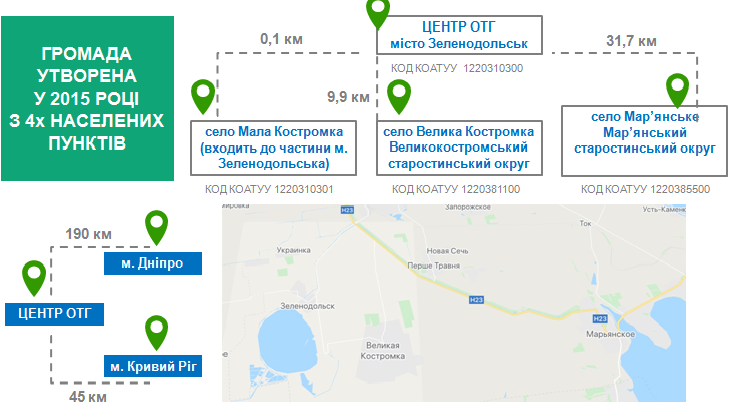 Демографічна ситуація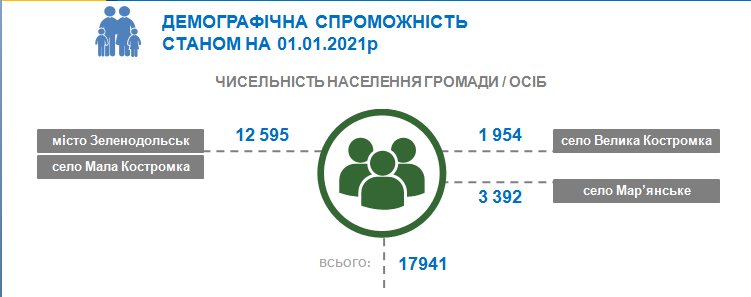 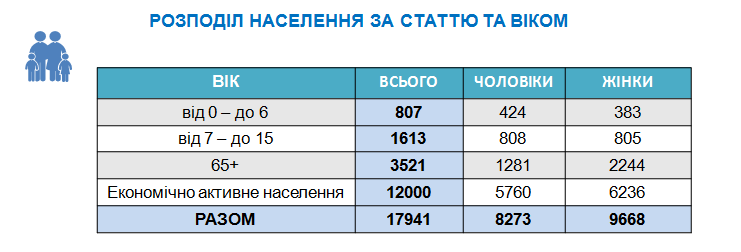 Промисловість, підприємництво, торгівля, сільське господарство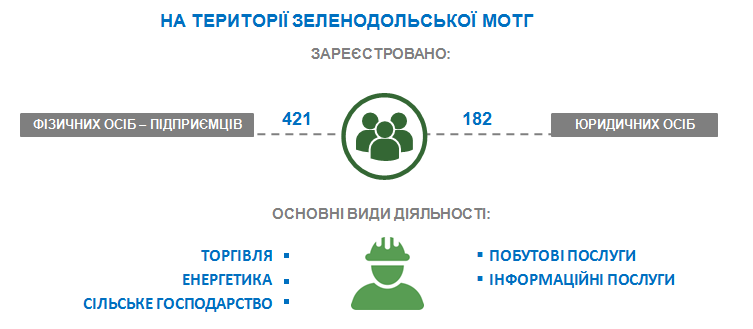 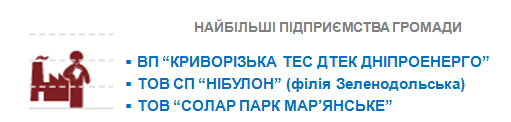 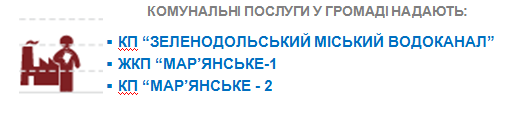 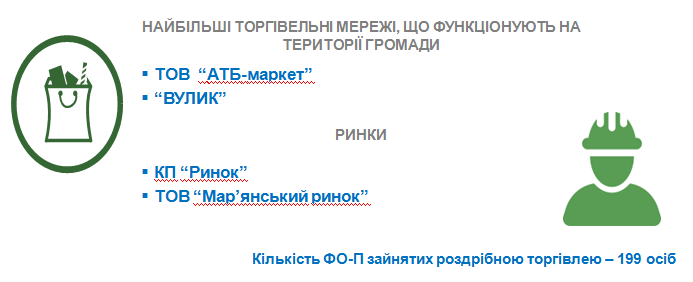 Земельні ресурси громади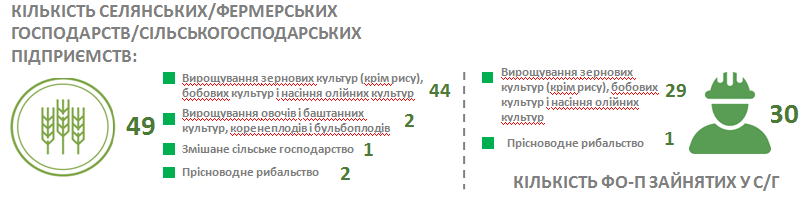 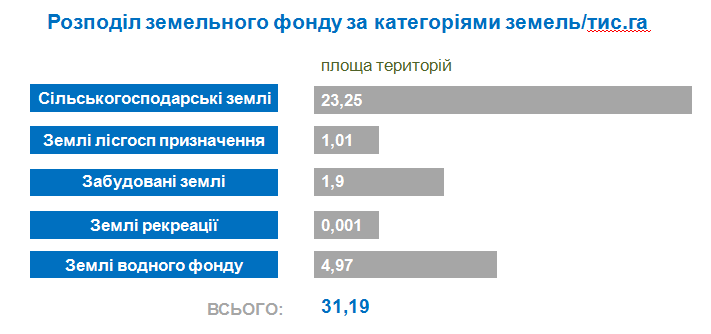 Соціальна сфераОсвіта в громаді:Одним із стратегічних напрямків розвитку громади є освіта.  Головним завданням є забезпечення якісної , сучасної дошкільної, шкільної та позашкільної освіти.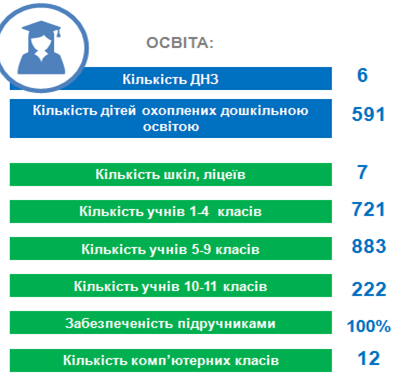 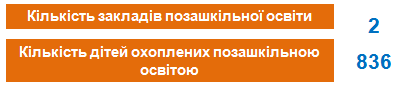 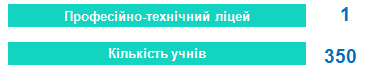 Всього у 2020-2021  навчальному році  у закладах загальної середної освіти  освітнім   процесом охоплено 1826 учнів ( з них учні 1-4 класів – 721, учні 5-9 класів – 883, учні 10-11 класів - 222).     Кількість комп’ютерних класів в учбових закладах – 12 (188 комп’ютерів).Забезпеченість підручниками у 2020-2021 році на рівні 100%.На території Зеленодольської міської об’єднаної територіальної громади діє Зеленодольський центр позашкільної роботи в якому навчаються  718 дитини у 50 групах у 19 гуртках. У  Школі мистецтв  охоплено  навчанням в 2020-2021 році 142 вихованці.       Дошкільна освіта представлена на території громади 6 закладами дошкільної освіти (3 з яких в сільській місцевості). Відкрито  навчально-виховний комплекс у с.Велика Костромка – проектна потужність 20 місць.   Орієнтовна кількість дітей охоплених дошкільною освітою на 2020-2021 навчальний рік – 591.                Кількість дітей, батьки яких були учасниками або перебувають в АТО – 78. Функціонує на території Зеленодольської міської об’єднаної територіальної громади Зеленодольський професійний ліцей де навчанням охоплено 350 учнів.Великокостромський НВК «Загальноосвітній навчальний заклад- дошкільний навчальний заклад»В 2021 році з метою надання якісної освіти планується проведення оптимізації мережі закладів освіти відповідно до об’єктивних потреб населення, наявних фінансових ресурсів та освітньої реформи:Будуть оптимізовані:Заклад дошкільної освіти «Дзвіночок» с.Велика КостромкаМар’янська загальноосвітня школа І ступеняАпостолівський районний ліцей-інтернат 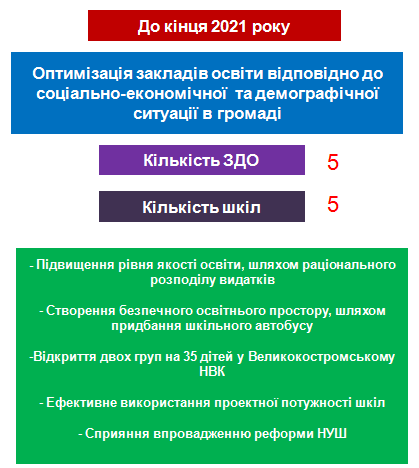 КУЛЬТУРА       Культурне дозвілля в громаді забезпечують  3 будинки культури та 1 сільський клуб(з  них 2 будинки культури та 1 клуб знаходяться в сільській місцевості) та 4 бібліотеки (з них дві в сільській місцевості).. 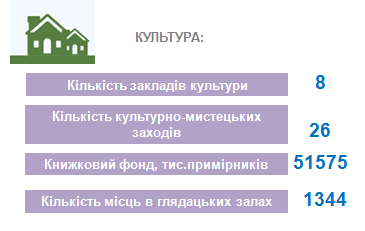 Планується проведення понад 26 основних культурно-мистецьких заходів.В 4 клубних закладах – 1344 місць для глядачів.Кількість читачів у бібліотеках – 3953 особиКнижковий фонд – 51575 примірник.В клубних закладах проводяться концерти, розважальні програми, вистави, дискотеки, вечори відпочинку, тематичні вечори, вечори – зустрічі, репетиції, ведеться гурткова робота. Стан матеріально-технічної бази клубних закладів  задовільний. В 2021 році аналогічно з попереднім роком планується:- забезпечити культурне  дозвілля населення громади;- залучення  молоді та дітей до гуртків та колективів художньої самодіяльності;участь колективів  художньої  самодіяльності  в культурно-мистецьких заходах.  Охорона здоров’я            На території  Зеленодольської міської ради галузь охорони здоров’я представлена КНП  «Зеленодольський центр первинної медико-санітарної допомоги» яке включає в себе три лікарських амбулаторії загальної практики сімейної медицини.Затверджена та діє програма розвитку первинної медико-санітарної допомоги Зеленодольської міської територіальної громади  на 2019-2021  роки (зі змінами). 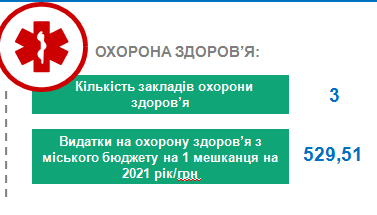 СпортВ Зеленодольській об’єднаній територіальній громаді функціонує 1 стадіон. Збільшення кількості стадіонів не планується. Відсутні плавальні басейни. В об`єднаній територіальній громаді функціонує 1 футбольне поле, 2 тренажерних зали. Діє дитячо-юнацька спортивна школа, кількість учнів у 2021 році -   253 дітей. Вихованці школи беруть участь у регіональних, обласних і всеукраїнських змаганнях (орієнтовна кількість учасників змагань 42). 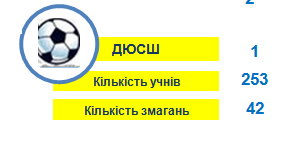 2.2 АНАЛІЗ ФІНАНСОВО-БЮДЖЕТНОЇ СИТУАЦІЇ  На 2021 рік у бюджеті Зеленодольської міської об’єднаної територіальної громади заплановано доходів до загального фонду без врахування трансферт 96780,4 тис.грн.Найбільшу питому вагу в структурі доходів загального фонду бюджету Зеленодольської міської об’єднаної територіальної громади займає 11010000  податок та збір на доходи фізичних осіб– 58390,4 тис.грн або 60,33%,  18000000 Місцеві податки – 24280 тис.грн або 25,09%,  21050000 Плата за розміщення тимчасово вільних коштів – 10000 тис.грн або 10,33%До надходжень від місцевих подактів Зеленодольської міської ради належать: Податок на майно 18010000 – 15830 тис.грн або 65,2% (з них: податок на нерухоме майно, відмінне від земельної ділянки – 5730 тис.грн, плата за землю – 10100 тис.грн Єдиний податок 18050000 – 8450 тис.грн або 34,8 % В державному бюджеті на 2021 рік передбачені міжбюджетні  трансферти до міського бюджету: освітня субвенція – 43714,0 тис.гривень. Весь її обсяг спрямовується на оплату праці з нарахуваннями педагогічним працівникам закладів загальної середньої освіти;субвенція з місцевого бюджету на надання державної підтримки особам з особливими освітніми потребами за рахунок відповідної субвенції з державного бюджету  - 254,75 тис.грнбазова дотація – 3219,6 тис.гривень. Базова дотація спрямовується на поточне утримання установ і організацій соціально-культурної сфери.Плановий фінансовий ресурс загального фонду бюджету  Зеленодольської міської ОТГ складе 143982,978 тис.грнДоходи спеціального фонду бюджету затверджено в розмірі 16820,768 тис.грн .Найбільшу питому вагу в структурі доходів спеціаьного фонду бюджету Зеленодольської міської об’єднаної територіальної громади займає 19010000 Екологічний податок –14739,0 тис.грн або 87,62%. 2.3 SWAT-АНАЛІЗ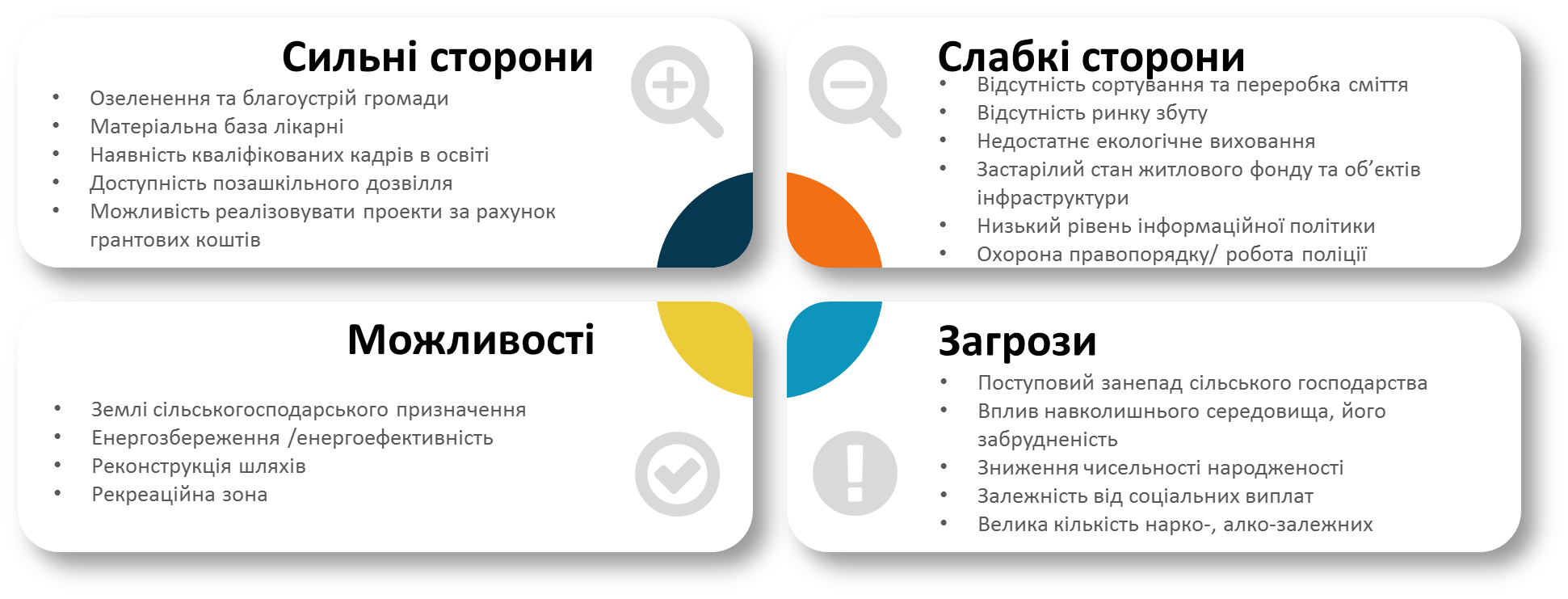 3. СТРАТЕГІЧНІ НАПРЯМКИ РОЗВИТКУ ЗЕЛЕНОДОЛЬСЬКОЇ МІСЬКОЇ    ОБ’ЄДНАНОЇ ТЕРИТОРІАЛЬНОЇ ГРОМАДИСтратегією сталого розвитку Зеленодольської міської об’єднаної  територіальної громади на 2018-2028 роки визначено наступне бачення розвитку громади: Зеленодольська міська ОТГ – це місце натуральної енергії з високою якістю  життя у гармонії з природою, з традиціями та інноваційною економікою і сільським господарством, які динамічно розвиваютьсяСтратегічна ціль 1. Підвищення рівня життя мешканців шляхом покращення доступу до соціальних послуг,  навчання,  освіти,  послуг  громадської  безпеки  та  відпочинку,  які забезпечать комфортні умови життя в єдиній громадіСтратегічна ціль 2. Активізація місцевої спільноти та посилення процесу відновлення сіл на основі історичної та культурної спадщиниСтратегічна ціль 3. Розширення  і  покращення  якості  та енергоефективності  комунальної інфраструктури, яка забезпечує підвищення комфорту проживання та посилення охорони здоров'я мешканцівСтратегічна ціль 4. Підтримка розвитку підприємництва на основі місцевих ресурсів і талантівОдним із джерел розвитку громади, враховуючи обмеженість бюджетних коштів, є залучення інвестицій (в тому числі зарубіжних) в соціально-економічний розвиток громади з метою покращення якості  життя населення, розвитку інфраструктури територій громади; достатнього матеріально-технічного забезпечення для сталого розвитку закладів, установ, організацій, підприємств  Зеленольської МОТГ, сприяння  стимулюванню  можливостей для розвитку малого, середнього бізнесу, створення нових туристичних продуктів.Виконавчий комітет Зеленодольської міської ради в 2021 році приймає участь у наступних міжнародних проектах і  програмах:1. Програма DOBRE/USAiD2. Програма U-LEAD з Європою спільно з БФ "КАРІТАС Україна"3. Український фонд соціальних інвестицій, що фінансується Німецьким банком розвитку4.  GIZ «Просування енергоефективності та імплементації Директиви ЄС про енергоефективність в Україні».Функціонує на території громади БФ «Агенція місцевого економічного розвитку» важливими напрямками якої є робота з молоддю, волонтерська діяльність та залучення інвестицій.В 2021 році планується проведення щорічного конкурсу міні-грантів компанії ДТЕК «Громада своїми руками» з метою благоустрою населених пунктів громади та розвитку співпраці між мешканцями, бізнесом та органами місцевого самоврядування в громаді. Перелік пріоритетних проектів стратегічного характеру на 2021 рік, що можуть бути реалізовані за кошти державного, обласного, місцевого бюджету та інших інвестиційних джерел наведено в Додатку 1 до Плану. Перелік цільових міських програм, затверджених на 2021 рік наведено в Додатку 2 до Плану. Основні показники розвитку Зеленодольської МОТГ наведено в Додатку 3 до Плану.4. ЗАХИСТ НАСЕЛЕННЯ І ТЕРИТОРІЙ ВІД НАДЗВИЧАЙНИХ СИТУАЦІЙ ТЕХНОГЕННОГО ТА ПРИРОДНОГО ХАРАКТЕРУ, ЗАБЕЗПЕЧЕННЯ ПОЖЕЖНОЇ БЕЗПЕКИ ЗЕЛЕНОДОЛЬСЬКОЇ МІСЬКОЇ ОБ’ЄДНАНОЇ ТЕРИТОРІАЛЬНОЇ ГРОМАДИЗеленодольська міська об’єднана територіальна громада (далі- громада) є однією із найбільш техногенно та екологічно небезпечних в області. Загальний стан техногенної небезпеки громади обумовлений наявністю на її території 10-ти потенційно небезпечних об’єктів, 4-х об’єктів підвищеної небезпеки, 4-х вибухопожежонебезпечних об’єктів, 2-х автозаправних станцій та 3-х хімічно-небезпечних об’єктів на яких зберігається значна кількість хімічних і пожежонебезпечних речовин. Такими об’єктами є: ВП Криворізька ТЕС «ДТЕК ПАТ Дніпроенерго», де у виробництві використовується сірчана кислота і глибина зони можливого хімічного забруднення складає ., а у зону можливого хімічного забруднення потрапляє – 0,745 тис. чол., КП «Зеленодольський міський водоканал», де у виробництві використовується хлор і глибина зони можливого хімічного забруднення складає ., а у зону можливого хімічного забруднення потрапляє – 0,65 тис. чол., та насосно-фільтрувальна станція КП «Мар’янське, 2», де у виробництві використовується хлор і глибина зони можливого хімічного забруднення складає ., а у зону можливого хімічного забруднення потрапляє – 0,1 тис. чол.Унаслідок високого рівня зношення технологічного обладнання більшості підприємств підвищеної небезпеки в громаді існує небезпека до виникнення надзвичайних ситуацій. Крім того, можливі аварії з викидом (виливом) небезпечних хімічних речовин, у тому числі при транспортуванні автомобільним та залізничним транспортом.Надзвичайні ситуації, події та пожежі що виникають на території громади ліквідовуються 20 Державною пожежно-рятувальною частиною Головного управління ДСНС України у Дніпропетровській області (далі-20 ДПРЧ), так як в громаді відсутні підрозділи місцевої пожежної охорони та майже вся техніка пристосована для цілей пожежогасіння, що знаходиться у суб’єктів господарювання застаріла та знаходиться в технічно-несправному стані.5. МОНІТОРИНГ РЕАЛІЗАЦІЇ ПЛАНУ СОЦІАЛЬНО-ЕКОНОМІЧНОГО РОЗВИТКУ ЗЕЛЕНОДОЛЬСЬКОЇ МІСЬКОЇ ОБ’ЄДНАНОЇ ТЕРИТОРІАЛЬНОЇ ГРОМАДИ Основною метою моніторингу є забезпечення реалізації та постійної підтримки актуальності Плану соціально економічного розвитку Зеленодольської міської об’єднаної територіальної громади. У ході моніторингу виконання Плану вирішуються наступні завдання:стимулювати реалізацію Плану в цілому та в окремих цілях і завданнях, оцінити ступінь досягнення бачення, стратегічних та оперативних цілей Плану, надати інформацію для прийняття рішень про розподіл ресурсів на досягнення цілей чи про їх коригування, оцінити ступінь реалізації цілей, надати інформацію для уточнення і коригування цілей. Моніторинг Плану соціально-економічного розвитку включає два рівні: 1. Моніторинг зовнішнього середовища розвитку Зеленодольської міської об’єднаної територіальної громади: базується на аналізі основних індикаторів, що характеризують ситуацію в державі в цілому та в регіоні, які є стратегічно важливими для економічного розвитку громади. Підсумки підводяться в кінці року та доводяться як частина зведеного аналітичного моніторингового звіту. Моніторинг процесу реалізації Плану. Розподіляється на: а) моніторинг досягнення бачення; б) моніторинг просування за критичними питаннями;в) моніторинг досягнення стратегічних цілей; г) моніторинг досягнення оперативних цілейд) активність відповідальних координаторів та виконавських груп. Базується на аналізі досягнення запланованих результатів, розгляді визначеного переліку показників (індикаторів). Підсумки моніторингу підводяться два рази на рік у вигляді піврічних оглядів реалізації, результати якого розміщуються на офіційному веб-сайті Зеленодольської міської ради.  Форми здійснення моніторингу. Піврічні звіти розробляються на базі аналізу отриманої інформації і містять аналітичну узагальнену інформацію про просування реалізації Плану за всіма пріоритетними напрямками (критичними питаннями), стратегічними та оперативними цілями та містять: а) виконані завдання, ступінь виконання кожної оперативної цілі, ступінь досягнення кожної стратегічної цілі ; б) не виконані завдання, причини та пропозиції щодо подальшого виконання; в) дані за основними індикаторами, що відображають положення з критичних питань, надаються відповідальними координаторами за підсумками року ; г) рекомендації щодо усунення перешкод реалізації та пропозиції щодо коригування Плану соціально-економічного розвитку; д) оцінка потреб у бюджетному фінансуванні (з кожної стратегічної цілі визначається сума, яку слід включити до бюджету на стадії його формування - ІІ півріччя, чи на стадії його коригування - І півріччя). Піврічні звіти надаються для опрацювання обов'язково в електронному та друкованому вигляді. Результати піврічних звітів виносяться на обговорення сесії Зеленодольської міської ради. Зведений аналітичний моніторинговий звіт. Один раз на рік головний спеціаліст з економічних питань за даними, що надають відповідні структурні підрозділи виконавчого комітету Зеленодольської міської ради готує зведений аналітичний звіт, який вноситься на обговорення і затвердження сесії Зеленодольської міської ради. У звіті міститься: а) аналіз зовнішнього оточення (міститься у річному звіті), б) аналіз виконання планів дій, в) пропозиції щодо коригування основного тексту Плану соціально- економічного розвитку г) рекомендації щодо актуалізації цілей та планів дій, д) оцінки потреб у фінансуванні, в тому числі з міського бюджету та внесення пропозицій щодо видатків з бюджету наступного року. Коригування та оновлення Плану соціально-економічного розвитку. Пропозиції з коригування та оновлення Плану за стратегічними та оперативними цілями, завданням можуть вноситися:Міським головою;Депутатами Зеленодольської міської ради;членами Виконавчого комітету Зеленодольської міської ради; зацікавленими організаціями, установами, громадськими організаціями та жителями громади.Пропозиції щодо коригування основного тексту Плану соціально- економічного розвитку розглядаються і обговорюються на чергових та позачергових засіданнях сесії Зеленодольської міської ради.Додаток1  до Плану соціально-економічного розвитку Зеленодольської МОТГ на 2021 рікПріоритетні проекти стратегічного характеру на 2021 рікДодаток2  до Плану соціально-економічного розвитку Зеленодольської МОТГ на 2021рікПерелік міських цільових програм на 2021 рікДодаток 3до Плану соціально-економічного розвитку Зеленодольської МОТГ на 2021 рікОсновні показники розвитку Зеленодольської міської об’єднаної територіальної громадиСекретар ради                                                                             О.В.Цицюра№НазваВартість (грн.)Роки реалізаціїДжерело фінансування1«Модернізація водно-веслувальної бази Зеленодольської ОТГ»168 000,0077 847,002021DOBRE/USAID;Місцевий бюджет2Субпроєкт "Покращення умов надання первинної медичної допомоги у міській лікарській амбулаторії ЗПСМ Зеленодольського ЦПМСД м.Зеленодольськ Дніпропетровська область"9 603 379,002021Український фонд соціальних інвестицій, фінансується Урядом Федеративної Республіки Німеччини через Німецький банк розвитку3«Жива пам’ять Зеленої Долини»  (створення багатофункціонального Центру з вивчення історії рідного краю, ремесел, традицій та 3D тур доповненої реальності )1 496 297,30103 251,972021Український культурний фонд, місцевий бюджет4«Нове будівництво підвідного водогону Грушівка (Ленінське) – Мар’янське Апостолівського району»10 612 6982020-2021ТОВ СП «НІБУЛОН»5«Реконструкція центральної алеї, розташованої між буд.№6 по вул.Спортивній  (ПК «Ювілейний») та ставом-охолоджувачем, в частині від підйомних сходів до узрізу води в м.Зеленодольську  Апостолівського району Дніпропетровської області1 604 1922021-2022DOBRE/USAID;Місцевий бюджет;Обласний бюджет;6«Реконструкція баскетбольного майданчика по вул.Спортивна,12 в м.Зеленодольськ Апостолівського району Дніпропетровської області »2 824 318,712021-2022Державні кошти (міністерство молоді та спорту України);ДТЕК; місцевий бюджет7«Нове будівництво розвідного водопроводу від вул.Клімашкіна до Великокостромського навчально-виховного комплексу в с.Велика Костромка Апостолівського району Дніпропетровської області»3000 000 (орієнтовно, проєкт в розробці)2021Державні кошти, обласні кошти, місцеві кошти8«Реконструкція каналізаційних колекторів нитка №1 та нитка №2 в м.Зеленодольськ  Апостолівського району Дніпропетровської області»10 000 000 (орієнтовно, проєкт в розробці)2021-2022Місцевий бюджет9«Реконструкція споруди КНС №3, її електросилового, технологічного обладнання та вентиляційних систем в м.Зеленодольськ»Коригування.3 000 000 (орієнтовно, проєкт в розробці)2021Місцевий бюджет№  з/пНайменування місцевої програмиУсьогоЗагальний фондСпеціальний фондСпеціальний фонд№  з/пНайменування місцевої програмиУсьогоЗагальний фондусьогоу тому числі бюджет розвитку1234561Програма економічного і соціального розвитку Зеленодольської міської об’єднаної територіальної громади на 2021 рік 50000500050002Програму надання матеріальної допомоги населенню Зеленодольської  міської об’єднаної територіальної громади на 2021 рік  195 000195 000003Програму розвитку фізичної культури і спорту Зеленодольської міської об’єднаної територіальної громади на 2021 рік 2 000 0002 000 000004Програму розвитку житлово-комунального господарства та благоустрою Зеленодольської  міської об’єднаної територіальної громади  на 2021 рік 804 341804 341005Програму щодо видатків на проведення робіт, пов’язаних з ремонтом та утриманням доріг Зеленодольської міської об’єднаної територіальної громади на 2021 рік 49 00049 000006Програму заходів з організації  рятування на водах Зеленодольської міської об’єднаної територіальної громади на 2021рік 643 311643 311007Програму використання коштів фонду охорони навколишнього природного середовища Зеленодольської міської об’єднаної територіальної громади на 2021 рік14 739 000014 739 00014 739 0008Програми розвитку освіти  Зеленодольської міської  об’єднаної  територіальної громади на 2016-2021 роки 16 29016 290009Програми розвитку первинної медико-санітарної допомоги Зеленодольської міської об’єднаної територіальної громадина 2019-2021 роки9 500 0009 500 0000010Програма забезпечення препаратами інсуліну хворих на цукровий діабет жителів Зеленодольської міської об'єднаної територіальної громади на 2021 рік103 818103 81800РАЗОМ28 055 76013 311 76014 744 0005000Показникод. 
виміру2020
2021
Прогноз% до 2020 року12345Чисельність населення станом на 01 січня року, осіб, у тому числі дітей: осіб18 540,017940,096,7дошкільного віку*осіб79174994,69шкільного вікуосіб1829,01 826,099,8Обсяг доходів (розрахунковий) спроможної територіальної громади, усього без врахування трансферт, у тому числі:тис. грн97763,65113601,17116,2сформованих відповідно до ст. 64 Бюджетного кодексу Українитис. грн78556,12896780,4123,2бюджету розвиткутис. грн0,00,0-базової дотаціїтис. грн1274,33219,6252,66реверсної дотаціїтис. грн0,00,0-Доходи місцевого бюджету на одну особу, без врахування трансфертгрн5273,126331,93120загальноосвітніх навчальних закладів I – III ст.од.44100,00загальноосвітніх навчальних закладів I ст.од.10-100,00Ліцей-інтернатод.10-100,00НВКод.11100,00Закладів дошкільної освітиод.6583,33закладів позашкільної освіти од.22100,00закладів професійно-технічної освітиод.11100,00закладів культури од.88100,00закладів фізичної культуриод.11100,00амбулаторій, поліклінікод.33100,00Кількість фізичних-осіб підприємців, зареєстрованих на території громадиод.419421100,48Кількість юридичних осіб, зареєстрованих на території громадиод.182182100,00Земельний фондтис. га31,231,2100,00Площа сільськогосподарських угідьтис. га23,2523,25100,00Підключення населених пунктів до централізованого водопостачанняод.44100,00